Zastupitelstvo města Prostějova r e v o k u j ebod 2) usnesení Zastupitelstva města Prostějova č. 17048 ze dne 20. a 21.02.2017 a 13.03.2017, kterým byl schválen výkup částí pozemků určených pro realizaci části stavby „Silnice II/366 Prostějov – přeložka silnice“, v části týkající se výkupu 3 spoluvlastnických podílů každého o velikosti 1/6 na částech pozemků p.č. 5806, p.č. 5808, p.č. 5816, p.č. 5818 a p.č. 5822, vše v k.ú. Prostějov,s c h v a l u j evýkup 3 spoluvlastnických podílů každého o velikosti 1/6 na částech pozemků p.č. 5806, p.č. 5808, p.č. 5816, p.č. 5818 a p.č. 5822, vše v k.ú. Prostějov, o celkové výměře cca 429 m2 (přesná výměra bude známa po zpracování geometrického plánu), určených pro realizaci části stavby „Silnice II/366 Prostějov – přeložka silnice“ od jejich vlastníků do vlastnictví Statutárního města Prostějova za následujících podmínek:kupní cena bude stanovena ve výši 600 Kč bez DPH/m2,v kupních smlouvách se Statutární město Prostějov zaváže, že pokud se ve lhůtě 10 let ode dne uzavření kupních smluv stane součástí stavby „Silnice II/366 Prostějov – přeložka silnice“ propojení s ulicí Pod Kosířem v Prostějově, uhradí prodávajícím smluvní pokutu ve výši kupních cen sjednaných za převod 3 spoluvlastnických podílů každého o velikosti 1/6 na částech pozemků převáděných prodávajícími Statutárnímu městu Prostějovu a Olomouckému kraji v souvislosti se stavbou „Silnice II/366 Prostějov – přeložka silnice“ (tj. parc. č. 5806, parc. č. 5808, parc. č. 5816, parc. č. 5818 a parc. č. 5822, parc. č. 5804/1, parc. č. 5804/2, vše v k.ú. Prostějov), a to do 1 roku od okamžiku, kdy tato skutečnost nastane,kupní smlouvy budou uzavřeny před zahájením stavebních prací na stavbě „Silnice II/366 Prostějov – přeložka silnice“ s tím, že Statutární město Prostějov vyzve vlastníky předmětných spoluvlastnických podílů k uzavření kupních smluv nejpozději do jednoho roku ode dne uzavření smluv o budoucích kupních smlouvách; do této doby budou mezi vlastníky předmětných spoluvlastnických podílů a Statutárním městem Prostějovem uzavřeny smlouvy o budoucích kupních smlouvách, náklady na zpracování geometrických plánů uhradí Olomoucký kraj, veškeré ostatní náklady spojené s uzavřením budoucích kupních smluv a kupních smluv včetně správních poplatků k návrhům na vklad vlastnických práv do katastru nemovitostí uhradí Statutární město Prostějov.Důvodová zpráva:      Olomoucký kraj a Statutární město Prostějov se dohodly na spolupráci v oblasti financování majetkoprávní přípravy a následného majetkoprávního vypořádání stavby „Silnice II/366 Prostějov – přeložka silnice“, jejíž podstata spočívá v tom, že Olomoucký kraj bude zajišťovat a financovat majetkoprávní vypořádání pozemků pouze pod silnicí a Statutární město Prostějov bude zajišťovat a financovat majetkoprávní vypořádání stavbou dotčených pozemků, které budou ležet mimo vlastní silnici, ale je nezbytné je pro provedení stavby vykoupit. Jedná se především o pozemky v tzv. oku okružní křižovatky, které jsou těžko obhospodařovatelné zemědělskou technikou, pozemky nezbytné pro převedení stávající cyklostezky z Prostějova do Smržic přes nově budovanou silnici či pozemky za zvýšenou obrubou v intravilánu obce Prostějov. V rámci zefektivnění majetkoprávní přípravy stavby Olomoucký kraj a Statutární město Prostějov zřídily společnou kancelář, kde pracovaly původně dvě osoby (v současnosti jedna osoba), jejichž úkolem je zajistit uzavření potřebných smluvních vztahů. Aby majetkoprávní příprava akce probíhala kontinuálně a stejně, byla vytvořena společná pracovní skupina, která se pravidelně schází a koordinuje potřebné činnosti.      Zastupitelstvo města Prostějova dne 20. a 21.02.2017 a 13.03.2017 usnesením č. 17048 mimo jiné: revokovalo bod 2) usnesení Zastupitelstva města Prostějova č. 16170 ze dne 05.09.2016, kterým byl schválen výkup částí pozemků určených pro realizaci části stavby „Silnice II/366 Prostějov – přeložka silnice“, v části týkající se výkupu částí pozemků v k.ú. Prostějov uvedených v příloze č. 1 materiálu,schválilo výkup částí pozemků v k.ú. Prostějov uvedených v příloze č. 1 materiálu určených pro realizaci části stavby „Silnice II/366 Prostějov – přeložka silnice“ od jejich vlastníků do vlastnictví Statutárního města Prostějova za následujících podmínek:kupní cena bude stanovena ve výši 600 Kč bez DPH/m2,kupní smlouvy budou uzavřeny před zahájením stavebních prací na stavbě „Silnice II/366 Prostějov – přeložka silnice“ s tím, že Statutární město Prostějov vyzve vlastníky pozemků k uzavření kupních smluv nejpozději do jednoho roku ode dne uzavření smluv o budoucích kupních smlouvách; do této doby budou mezi vlastníky předmětných pozemků a Statutárním městem Prostějovem uzavřeny smlouvy o budoucích kupních smlouvách, náklady na zpracování geometrických plánů uhradí Olomoucký kraj, veškeré ostatní náklady spojené s uzavřením budoucích kupních smluv a kupních smluv včetně správních poplatků k návrhům na vklad vlastnických práv do katastru nemovitostí uhradí Statutární město Prostějov.     Součástí bodu 2) schváleného usnesení je i výkup částí pozemků p.č. 5806, p.č. 5808, p.č. 5816, p.č. 5818 a p.č. 5822, vše v k.ú. Prostějov, o celkové výměře cca 429 m2 od spoluvlastníků těchto pozemků vlastník č. 1 (vlastní spoluvlastnický podíl o velikosti 1/6), vlastník č. 2 (vlastní spoluvlastnický podíl o velikosti 1/6), vlastník č. 3 (vlastní spoluvlastnický podíl o velikosti 1/6), vlastník č. 4 (vlastní spoluvlastnický podíl o velikosti 3/12), vlastník č. 5 (vlastní spoluvlastnický podíl o velikosti 1/12), vlastník č. 5 (vlastní spoluvlastnický podíl o velikosti 1/12) a vlastník č. 7 (vlastní spoluvlastnický podíl o velikosti 1/12). Se čtyřmi spoluvlastníky předmětných pozemků se již podařilo uzavřít smlouvy o budoucích kupních smlouvách,  a to jak u pozemků, které vykupuje Statutární město Prostějov, tak u pozemků, které vykupuje Olomoucký kraj. Zbylí spoluvlastníci , kteří vlastní každý spoluvlastnický podíl o velikosti 1/6 na předmětných pozemcích, požadují, aby se Statutární město Prostějov smluvně závazalo, že pokud se ve lhůtě 10 let ode dne uzavření kupních smluv stane součástí předmětné stavby propojení s ulicí Pod Kosířem v Prostějově, uhradí prodávajícím smluvní pokutu ve výši kupních cen sjednaných za převod 3 spoluvlastnických podílů každého o velikosti 1/6 na částech pozemků převáděných prodávajícími Statutárnímu městu Prostějovu a Olomouckému kraji v souvislosti se stavbou „Silnice II/366 Prostějov – přeložka silnice“ (tj. parc. č. 5806, parc. č. 5808, parc. č. 5816, parc. č. 5818 a parc. č. 5822, parc. č. 5804/1, parc. č. 5804/2, vše v k.ú. Prostějov), a to do 1 roku od okamžiku, kdy tato skutečnost nastane. Záležitost je řešena pod SpZn. OSUMM 75/2016.      Rada města Prostějova dne 17.10.2017 doporučila Zastupitelstvu města Prostějova:revokovat bod 2) usnesení Zastupitelstva města Prostějova č. 17048 ze dne 20. a 21.02.2017 a 13.03.2017, kterým byl schválen výkup částí pozemků určených pro realizaci části stavby „Silnice II/366 Prostějov – přeložka silnice“, v části týkající se výkupu 3 spoluvlastnických podílů každého o velikosti 1/6 na částech pozemků p.č. 5806, p.č. 5808, p.č. 5816, p.č. 5818 a p.č. 5822, vše v k.ú. Prostějov,schválit výkup 3 spoluvlastnických podílů každého o velikosti 1/6 na částech pozemků p.č. 5806, p.č. 5808, p.č. 5816, p.č. 5818 a p.č. 5822, vše v k.ú. Prostějov, o celkové výměře cca 429 m2 (přesná výměra bude známa po zpracování geometrického plánu), určených pro realizaci části stavby „Silnice II/366 Prostějov – přeložka silnice“ od jejich vlastníků do vlastnictví Statutárního města Prostějova za následujících podmínek:kupní cena bude stanovena ve výši 600 Kč bez DPH/m2,v kupních smlouvách se Statutární město Prostějov zaváže, že pokud se ve lhůtě 10 let ode dne uzavření kupních smluv stane součástí stavby „Silnice II/366 Prostějov – přeložka silnice“ propojení s ulicí Pod Kosířem v Prostějově, uhradí prodávajícím smluvní pokutu ve výši kupních cen sjednaných za převod 3 spoluvlastnických podílů každého o velikosti 1/6 na částech pozemků převáděných prodávajícími Statutárnímu městu Prostějovu a Olomouckému kraji v souvislosti se stavbou „Silnice II/366 Prostějov – přeložka silnice“ (tj. parc. č. 5806, parc. č. 5808, parc. č. 5816, parc. č. 5818 a parc. č. 5822, parc. č. 5804/1, parc. č. 5804/2, vše v k.ú. Prostějov), a to do 1 roku od okamžiku, kdy tato skutečnost nastane,kupní smlouvy budou uzavřeny před zahájením stavebních prací na stavbě „Silnice II/366 Prostějov – přeložka silnice“ s tím, že Statutární město Prostějov vyzve vlastníky předmětných spoluvlastnických podílů k uzavření kupních smluv nejpozději do jednoho roku ode dne uzavření smluv o budoucích kupních smlouvách; do této doby budou mezi vlastníky předmětných spoluvlastnických podílů a Statutárním městem Prostějovem uzavřeny smlouvy o budoucích kupních smlouvách, náklady na zpracování geometrických plánů uhradí Olomoucký kraj, veškeré ostatní náklady spojené s uzavřením budoucích kupních smluv a kupních smluv včetně správních poplatků k návrhům na vklad vlastnických práv do katastru nemovitostí uhradí Statutární město Prostějov.     Odbor SÚMM sděluje, že v rámci připravované stavby „Silnice II/366 Prostějov – přeložka silnice“ není propojení s ulicí Pod Kosířem v Prostějově řešeno; s tímto řešením se v rámci této stavby nepočítá. Vzhledem k této skutečnosti a vzhledem k tomu, že výše uvedení spoluvlastníci trvají na svém požadavku, bez kterého není možné s nimi zajistit uzavření budoucích kupních smluv a následně kupních smluv, Odbor SÚMM nemá námitek ke schválení výkupu 3 spoluvlastnických podílů každého o velikosti 1/6 na částech pozemků p.č. 5806, p.č. 5808, p.č. 5816, p.č. 5818 a p.č. 5822, vše v k.ú. Prostějov, o celkové výměře cca 429 m2 za podmínek dle návrhu usnesení. V této souvislosti je třeba revokovat i část bodu 2) usnesení ZMP č. 16170 ze dne 05.09.2016.      Finanční prostředky potřebné na zajištění výkupu předmětných spoluvlastnických podílů na částech předmětných pozemků budou nárokovány v návrhu rozpočtu města na rok 2018.      Materiál byl předložen k projednání na schůzi Finančního výboru dne 23.10.2017.Osobní údaje fyzických osob jsou z textu vyjmuty v souladu s příslušnými ustanoveními zákona č.101/2000 Sb., o ochraně osobních údajů a o změně některých zákonů, ve znění pozdějších předpisů. Úplné znění materiálu je v souladu s příslušnými ustanoveními zákona č. 128/2000 Sb., o obcích (obecní zřízení), ve znění pozdějších předpisů k nahlédnutí na Magistrátu města Prostějova.Příloha:	výřez ze záborového elaborátuProstějov:	18.10.2017Osoba odpovědná za zpracování materiálu:	Mgr. Libor Vojtek, v. r. 		vedoucí Odboru SÚMM Zpracoval:	Bc. Vladimír Hofman, v. r. 		odborný referent oddělení nakládání s majetkem města Odboru SÚMM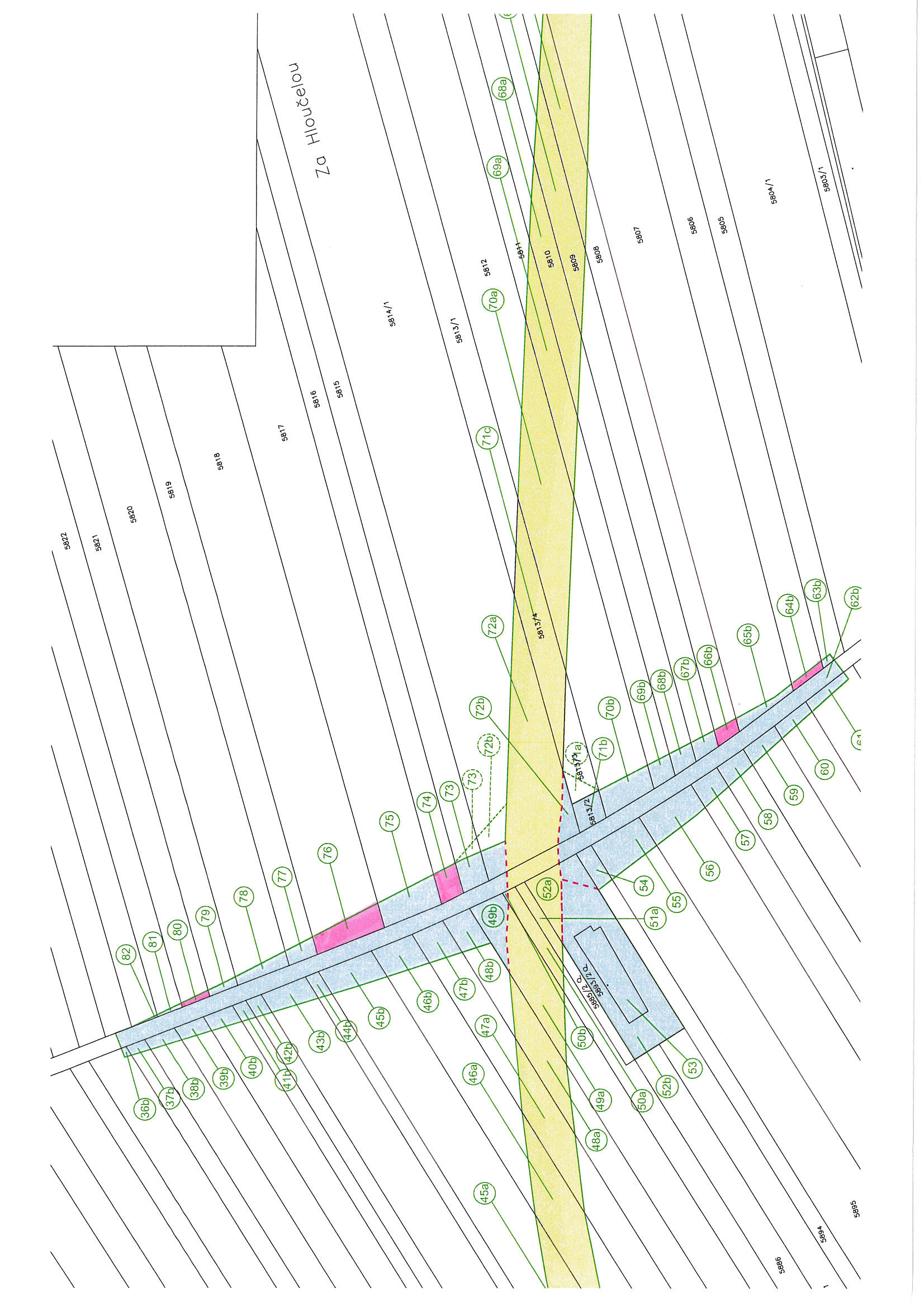 MATERIÁLMATERIÁLčíslo: pro zasedání pro zasedání pro zasedání pro zasedání Zastupitelstva města Prostějova konané dne 30.10.2017Zastupitelstva města Prostějova konané dne 30.10.2017Zastupitelstva města Prostějova konané dne 30.10.2017Zastupitelstva města Prostějova konané dne 30.10.2017Název materiálu:Schválení výkupu 3 spoluvlastnických podílů každého o velikosti 1/6 na částech pozemků p.č. 5806, p.č. 5808, p.č. 5816, p.č. 5818 a p.č. 5822, vše v k.ú. ProstějovSchválení výkupu 3 spoluvlastnických podílů každého o velikosti 1/6 na částech pozemků p.č. 5806, p.č. 5808, p.č. 5816, p.č. 5818 a p.č. 5822, vše v k.ú. ProstějovSchválení výkupu 3 spoluvlastnických podílů každého o velikosti 1/6 na částech pozemků p.č. 5806, p.č. 5808, p.č. 5816, p.č. 5818 a p.č. 5822, vše v k.ú. ProstějovPředkládá:Rada města ProstějovaRada města ProstějovaRada města ProstějovaMgr. Jiří Pospíšil, náměstek primátorky, v. r. Mgr. Jiří Pospíšil, náměstek primátorky, v. r. Mgr. Jiří Pospíšil, náměstek primátorky, v. r. Návrh usnesení:Návrh usnesení:Návrh usnesení:Návrh usnesení: